لیستى وانە سەربارەکانى خويندنى مانگى :4 /2021   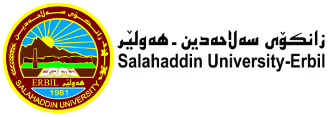 کۆى کاتژمێرەکانى نیساب :     کۆى کاتژمێرەکانى سەربار :      کۆى گشتى:     لیستى وانە سەربارەکانى خويندنى مانگى :2 /2021   کۆى کاتژمێرەکانى نیساب :     کۆى کاتژمێرەکانى سەربار :      کۆى گشتى:     04:3005:3003:3004:3002:3003:3001:3002:3001:0001:3012:0001:0011:0012:0010:0011:0009:0010:00کاتژمێررۆژشەممەArchitecture Design 2thArchitecture Design 2thیەک شەممەSustainable Architecture DiplomaSustainable Architecture DiplomaSustainable Architecture Diplomaدوو شەممەسێ شەممەArchitecture Design 2th Architecture Design 2th Architecture Design 2th Architecture Design 2th Architecture Design 2th چوار شەممەCity planning 3rd City planning 3rd City planning 3rd City planning 3rd City planning 3rd پێنج شەممەکۆىپراکتیکى و تیۆرىپراکتیکىتیۆرىبەرواررۆژکۆىپراکتیکى و تیۆرىپراکتیکىتیۆرىبەرواررۆژشەممەشەممە53218/4یەک شەممە5324/4یەک شەممە2219/4دوو شەممە225/4دوو شەممە20/4سێ شەممە6/4سێ شەممە53221/4چوار شەممە5327/4چوار شەممە86222/4پێنج شەممە8628/4پێنج شەممەپرۆژەپرۆژەسەرپەرشتىخوێندنى باڵاسەرپەرشتىخوێندنى باڵا20کۆى گشتى20کۆى گشتىکۆىپراکتیکى و تیۆرىپراکتیکىتیۆرىبەرواررۆژکۆىپراکتیکى و تیۆرىپراکتیکىتیۆرىبەرواررۆژشەممەشەممە53225/4یەک شەممە53211/4یەک شەممە2226/4دوو شەممە2212/4دوو شەممە27/4سێ شەممە13/4سێ شەممە53228/4چوار شەممە14/4چوار شەممە86229/4پێنج شەممە86215/4پێنج شەممەپرۆژەپرۆژەسەرپەرشتىخوێندنى باڵاسەرپەرشتىخوێندنى باڵا20کۆى گشتى15کۆى گشتىڕاگرسەرۆکى بەشمامۆستاى وانەپ.د.نه‌ژاد احمد حسينپ.ی.د.صلاح الدين ياسين بابيرد. روزا صابر معروف04:3005:3003:3004:3002:3003:3001:3002:3001:0001:3012:0001:0011:0012:0010:0011:0009:0010:00کاتژمێررۆژشەممەArchitecture Design 2thArchitecture Design 2thیەک شەممەSustainable Architecture DiplomaSustainable Architecture DiplomaSustainable Architecture Diplomaدوو شەممەسێ شەممەArchitecture Design 2th Architecture Design 2th Architecture Design 2th Architecture Design 2th Architecture Design 2th چوار شەممەCity planning 3rd City planning 3rd City planning 3rd City planning 3rd City planning 3rd پێنج شەممەکۆىپراکتیکى و تیۆرىپراکتیکىتیۆرىبەرواررۆژکۆىپراکتیکى و تیۆرىپراکتیکىتیۆرىبەرواررۆژشەممەشەممە53214/2یەک شەممە53231/1یەک شەممە2215/2دوو شەممە221/2دوو شەممە16/2سێ شەممە2/2سێ شەممە53217/2چوار شەممە5323/2چوار شەممە86218/2پێنج شەممە8624/2پێنج شەممەپرۆژەپرۆژەسەرپەرشتىخوێندنى باڵاسەرپەرشتىخوێندنى باڵاکۆى گشتى20کۆى گشتىکۆىپراکتیکى و تیۆرىپراکتیکىتیۆرىبەرواررۆژکۆىپراکتیکى و تیۆرىپراکتیکىتیۆرىبەرواررۆژشەممەشەممە53221/2یەک شەممە5327/2یەک شەممە2222/2دوو شەممە228/2دوو شەممە23/2سێ شەممە9/2سێ شەممە53224/2چوار شەممە53210/2چوار شەممە86225/2پێنج شەممە86211/2پێنج شەممەپرۆژەپرۆژەسەرپەرشتىخوێندنى باڵاسەرپەرشتىخوێندنى باڵا20کۆى گشتى20کۆى گشتىڕاگرسەرۆکى بەشمامۆستاى وانەپ.د.نه‌ژاد احمد حسينپ.ی.د.صلاح الدين ياسين بابير د. روزا صابر معروف